ОФИЦИАЛЬНЫЙ ПОРТАЛ ЕДИНОГО ГОСУДАРСТВЕННОГО ЭКЗАМЕНАhttp://ege.edu.ru/ru/ОФИЦИАЛЬНЫЙ ИНФОРМАЦИОННЫЙ ПОРТАЛ ГОСУДАРСТВЕННОЙ ИТОГОВОЙ АТТЕСТАЦИИhttp://gia.edu.ru/ru/ФЕДЕРАЛЬНАЯ СЛУЖБА ПО НАДЗОРУ В СФЕРЕ ОБРАЗОВАНИЯ И НАУКИ
РОСОБРНАДЗОР  http://www.obrnadzor.gov.ru/ru/МИНИСТЕРСТВО ОБРАЗОВАНИЯ И НАУКИ РФhttp://xn--80abucjiibhv9a.xn--p1ai/ИНФОРМАЦИОННАЯ ПОДДЕРЖКА ОЦЕНКИ КАЧЕСТВА ОБРАЗОВАНИЯ В СВЕРДЛОВСКОЙ ОБЛАСТИhttp://ege.midural.ru/ФЕДЕРАЛЬНОЕ ГОСУДАРСТВЕННОЕ БЮДЖЕТНОЕ НАУЧНОЕ УЧРЕЖДЕНИЕ «ФЕДЕРАЛЬНЫЙ ИНСТИТУТ ПЕДАГОГИЧЕСКИХ ИЗМЕРЕНИЙ (ФГБНУ «ФИПИ») http://www.fipi.ru/МИНИСТЕРСТВО ОБЩЕГО И  ПРОФЕССИОНАЛЬНОГО ОБРАЗОВАНИЯ СВЕРДЛОВСКОЙ ОБЛАСТИhttp://www.minobraz.ru/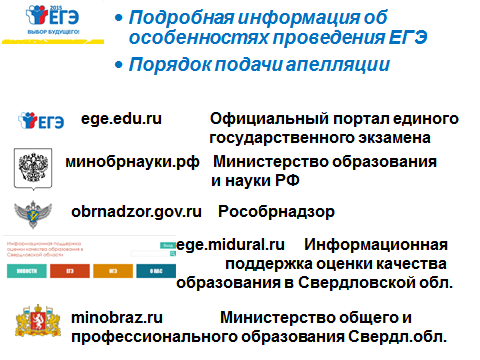 